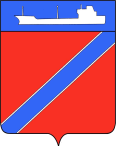 ПОСТАНОВЛЕНИЕАДМИНИСТРАЦИЯ ТУАПСИНСКОГО ГОРОДСКОГО ПОСЕЛЕНИЯТУАПСИНСКОГО РАЙОНА             от 15.09.2016                                                                       № 1429   г. ТуапсеОб утверждении Порядка определения платы по соглашению об установлении сервитута в отношении земельных участков, находящихся в собственности Туапсинского городского поселенияВ соответствии с Земельным кодексом Российской Федерации, Федеральным законом от 06 октября 2003 года № 131-ФЗ «Об общих принципах организации органов местного самоуправления в Российской Федерации», п о с т а н о в л я ю: 1. Утвердить Порядок определения платы по соглашению об установлении сервитута в отношении земельных участков, находящихся в собственности Туапсинского городского поселения, согласно приложению.2. Отделу имущественных и земельных отношений (Винтер):1) опубликовать настоящее постановление в газете «Мой Туапсе»;2) разместить настоящее постановление на официальном сайте администрации Туапсинского городского поселения Туапсинского района.3. Постановление администрации Туапсинского городского поселения Туапсинского района от 05 августа 2016 года № 1215 «Об утверждении Порядка определения платы по соглашению об установлении сервитута в отношении земельных участков, находящихся на территории Туапсинского городского поселения» отменить. 4. Контроль за выполнением настоящего постановления возложить на заместителя главы администрации по вопросам ЖКХ, архитектуры, имущественным и земельным отношениям Е.М. Балантаеву.5. Постановление вступает в силу со дня его официального опубликования.Глава Туапсинскогогородского поселения                                                                              А.В. ЧеховПРИЛОЖЕНИЕ УТВЕРЖДЕНО постановлением	администрацииТуапсинского городского поселенияТуапсинского районаот «15» 09 2016 года № 1429  ПОРЯДОКопределения платы по соглашению об установлении сервитута в отношении земельных участков, находящихся в собственности Туапсинского городского поселения»1. Настоящий Порядок устанавливает правила определения размера платы по соглашению об установлении сервитута в отношении земельных участков, находящихся в собственности Туапсинского городского поселения (далее - земельные участки), если иное не установлено федеральными законами.2. Размер ежегодной платы по соглашению об установлении сервитута в отношении земельных участков определяется независимым оценщиком в соответствии с законодательством Российской Федерации об оценочной деятельности.3. Размер ежегодной платы по соглашению об установлении сервитута, заключенному в отношении земельных участков, предоставленных в постоянное (бессрочное) пользование, либо в пожизненное наследуемое владение, либо в аренду, может быть определен как разница рыночной стоимости указанных прав на земельный участок до и после установления сервитута, которая определяется независимым оценщиком в соответствии с законодательством Российской Федерации об оценочной деятельности.4. Смена правообладателя земельного участка не является основанием для пересмотра размера платы по соглашению об установлении сервитута, определенного в соответствии с настоящим Порядком.5. В случае если сервитут устанавливается в отношении части земельного участка, размер платы по соглашению об установлении сервитута определяется пропорционально площади этой части земельного участка в соответствии с настоящим Порядком.Начальник отдела имущественныхи земельных отношений                                                                         М.А. Винтер